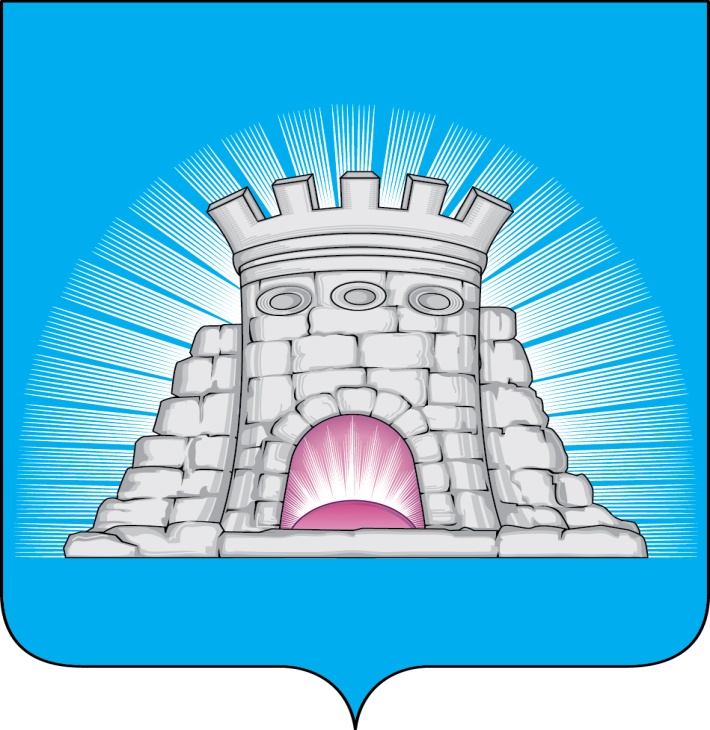                           П О С Т А Н О В Л Е Н И Е05.02.2024  №  193/2г. Зарайск О внесении изменений в положение о платных услугах, предоставляемых муниципальным бюджетным учреждением «Благоустройство, жилищно-коммунальное хозяйство и дорожное хозяйство городского округа Зарайск» собственникам и нанимателям жилых помещений многоквартирных домов», утвержденное постановлением главы городского округа Зарайск Московской области от 29.12.2023 № 2173/12В соответствии с Федеральным законом от 06.10.2003 № 131-ФЗ «Об общих принципах организации местного самоуправления в Российской Федерации», распоряжением государственного управления, информационных технологий и связи Московской области и Главного управления Московской области «Государственная жилищная инспекция Московской области» от 18.08.2016 № 216/10-64/РВ «Об утверждении Методических рекомендаций по размещению средств связи и линейно-кабельных сооружений связи в многоквартирных домах Московской области», уставом муниципального бюджетного учреждения «Благоустройство, жилищно-коммунальное хозяйство и дорожное хозяйство городского округа Зарайск» П О С Т А Н О В Л Я Ю:Внести изменения в положение о платных услугах, предоставляемых муниципальным бюджетным учреждением «Благоустройство, жилищно-коммунальное хозяйство и дорожное хозяйство городского округа Зарайск» собственникам и нанимателям жилых помещений многоквартирных домов», утвержденное постановлением главы городского округа Зарайск Московской области от 29.12.2023 № 2173/12, изложив перечень платных услуг, оказываемых муниципальным бюджетным учреждением «Благоустройство, жилищно-коммунальное хозяйство и дорожное хозяйство городского округа Зарайск» собственникам и нанимателям жилых помещений многоквартирных домов в новой редакции (прилагается).														012901Опубликовать настоящее постановление в периодическом печатном издании «Зарайский вестник» – приложении к общественно-политической газете «За новую жизнь» и размещение на официальном сайте администрации городского округа Зарайск Московской области в сети «Интернет».Данное постановление вступает в силу со дня его официального опубликования.Контроль за исполнением настоящего постановления возложить на первого заместителя главы администрации городского округа Зарайск Московской области.Глава городского округа Зарайск В.А. ПетрущенкоВерноНачальник службы делопроизводства		  Л.Б. Ивлева      05.02.2024Разослано: в дело, Простоквашину А.А., ОЭ и И, отдел ЖКХ, ФУ, юрид.отдел,     МБУ «Благоустройство, ЖКХ и ДХ», СВ со СМИ, прокуратуру.                                А.В. Соколова8 496 66 2-63-23									Приложение 									к постановлению  главы 									городского округа Зарайск									Московской области									от 05.02.2024 № 193/2				  							 Приложение 2Перечень платных услуг, оказываемых муниципальным бюджетным учреждением «Благоустройство, жилищно-коммунальное хозяйство и дорожное хозяйство городского округа Зарайск» собственникам и нанимателям жилых помещений многоквартирных домов№ п/пНаименование работ, услуг1Слив и наполнение системы водой2Демонтаж полотенцесушителя из труб3Демонтаж радиаторов весом до 80 кг4Демонтаж радиаторов весом до 160 кг 5Демонтаж радиаторов весом до 240 кг 6Демонтаж смесителя без душевой сетки7Демонтаж и монтаж смесителя8Демонтаж смывного бачка9Демонтаж трубопроводов отопления и водоснабжения диаметром 15-32 мм10Демонтаж трубопроводов отопления и водоснабжения диаметром 32-50 мм11Демонтаж чугунных труб канализации диаметром 50 мм12Замена вентиля диаметром до 25 мм13Замена внутренних трубопроводов водоснабжения из стальных труб на многослойные   металл-полимерные диаметром до 25 мм14Замена внутренних трубопроводов из чугунных канализационных труб диаметром до 50 мм на чугунные15Замена водомера диаметром до 25 мм16Замена выпуска (ванна, мойка, умывальник)17Замена гибких шлангов под мойкой18Замена гибких шлангов под умывальником19Замена картриджа к фильтру20Замена раковины21Замена полотенцесушителей (стальных)22Замена пробок в радиаторах23Замена прокладки в гибком соединении24Замена смывного бачка25Демонтаж унитаза26Монтаж унитаза27Замена фильтра грубой очистки 28Замена электрических плит29Монтаж смесителя30Отключение и включение стояков водоснабжения31Подключение горячей воды после отключения32Прокладка труб из полипропиленовых труб33Прокладка трубы ПВХ канализации 50 мм34Прокладка трубы ПВХ канализации 100 мм35Регулировка смывного бачка36Замена кран букса37Смена внутренних трубопроводов из чугунных труб на трубы ПВХ диаметром 50 мм под ванну38Смена воздушных кранов радиаторов39Смена крана водоразборного40Смена манжеты между бачком и унитазом, в бачке унитаза41Смена сгона42Смена сифонов43Смена смывной трубы (гофра)44Демонтаж ванны (стальная или чугунная)45Монтаж ванны стальной46Монтаж ванны чугунной47Смена шарового крана смывного бачка48Установка водомера с установкой крана49Установка воздушных кранов радиаторов 50Установка кронштейнов под санитарные приборы51Установка полотенцесушителя хромированного52Установка радиаторов биметалл53Установка радиаторов чугунных54Установка раковины типа «Тюльпан»55Устранение засоров канализации в квартире56Замена унитаза57Демонтаж светильников с лампами накаливания58Монтаж проводки в кабель-канале 59Монтаж распределительной коробки60Монтаж точечного светильника61Подвеска светильников с лампами накаливания (бра и плафонов)62Подвеска светильников с лампами накаливания (люстра)63Смена неисправного выключателя при скрытой проводки64Смена неисправного выключателя при открытой проводки65Смена неисправного переключателя при открытой проводки66Смена неисправного переключателя при скрытой проводки67Смена неисправного стенного или потолочного патрона68Смена неисправной розетки при открытой проводки69Смена неисправной розетки при скрытой проводки70Замена автомата защиты в этажном щитке71Повторная опломбировка индивидуального прибора учета в случае порчи абонентом72Очистка сетки грубой очистки73Монтаж душевой кабины с пластиковыми поддонами74Монтаж душевой кабины со стальными поддонами75Размещение телекоммуникационных шкафов операторов связи в общих помещениях многоквартирного дома